INDICAÇÃO Nº $$$$$$$Sugere ao Poder Executivo Municipal e aos órgãos competentes que proceda a roçagem da Praça Pública, localizada entre as Ruas Teresina, Ilhéus, Natal e Belém, no bairro Cidade Nova;Excelentíssimo Senhor Prefeito Municipal, Nos termos do Art. 108 do Regimento Interno desta Casa de Leis, dirijo-me a Vossa Excelência para sugerir ao setor competente que proceda a roçagem da Praça Pública, localizada entre as Ruas Teresina, Ilhéus, Natal e Belém no bairro Cidade Nova, neste município. Justificativa:Esta vereadora foi procurada por munícipes relatando a necessidade de fazer a roçagem desta praça, que é bastante frequentada por moradores. Os cidadãos relatam que a falta de fazer uma roçagem no local, pode gerar aparecimento de bichos peçonhentos e pedem as devidas providências.Plenário “Dr. Tancredo Neves”, em 07 de Dezembro de 2018.Germina Dottori- Vereadora PV -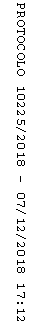 